		WRÓBEL – SPURV 					 	   GOŁĄB – DUE 	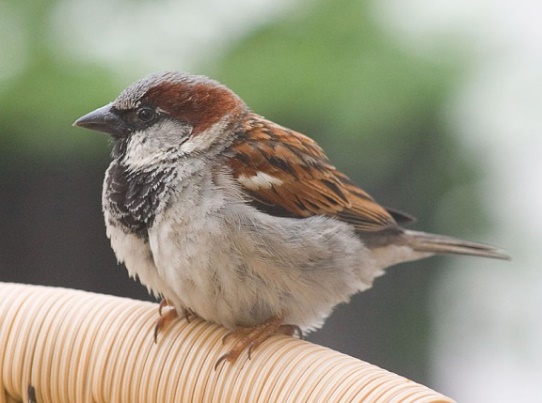 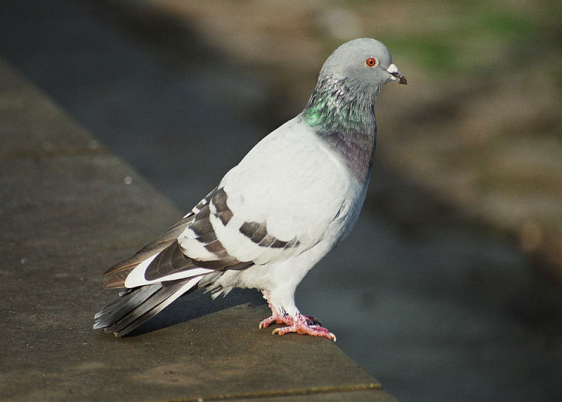 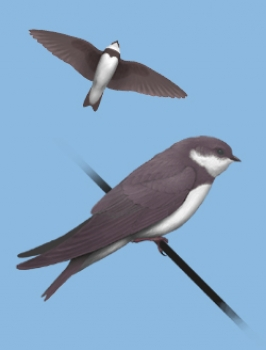 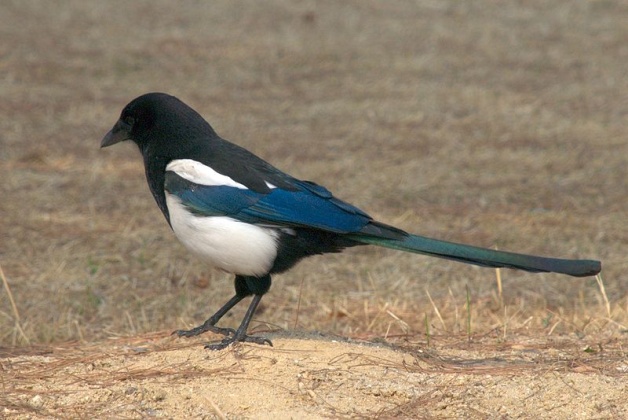 JASKÓŁKA – SVALE				 	               SROKA – SKJÆRE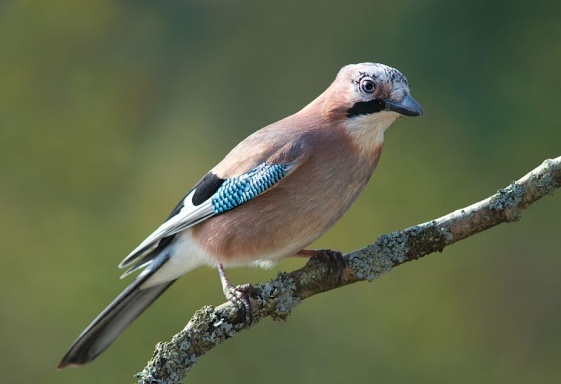 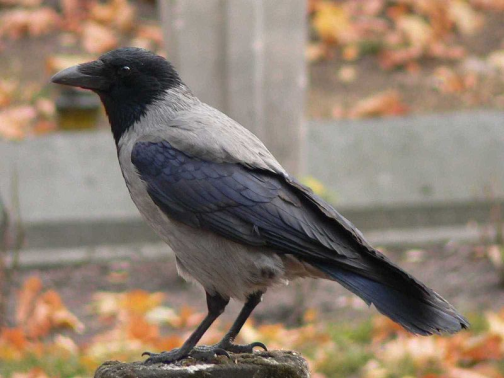             SÓJKA – NØTTESKRIKE 				                 WRONA – KRÅKE 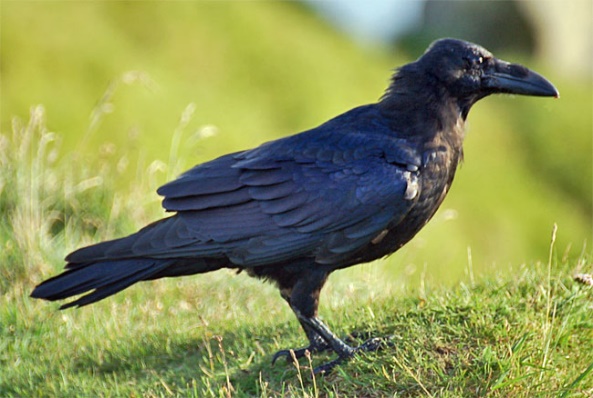 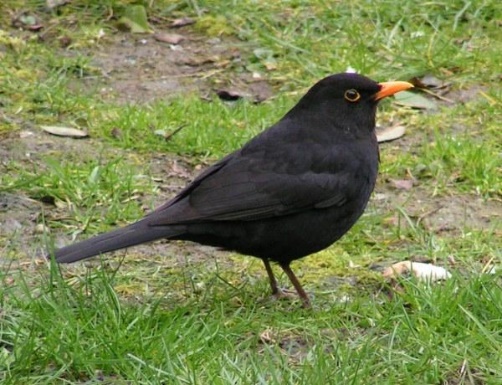                      KRUK – RAVN 						KOS – SVARTTROST 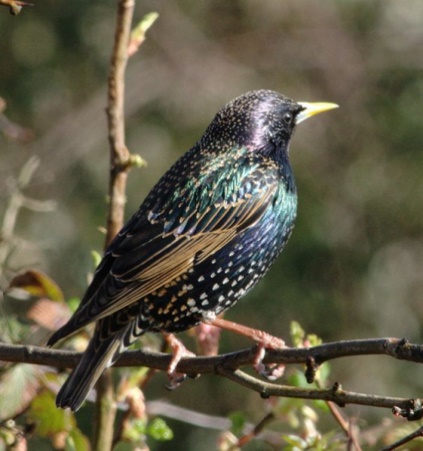 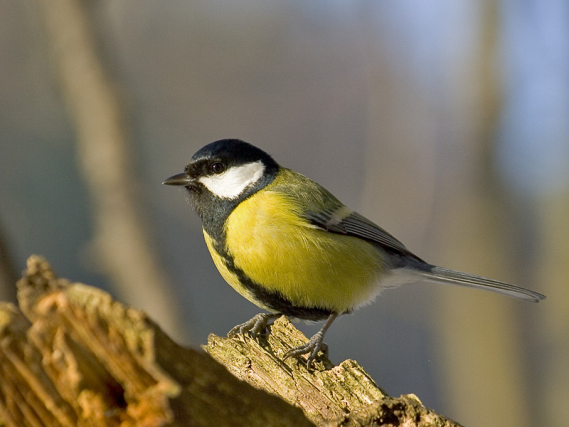           SZPAK – STÆR 					     SIKORA BOGATKA – KJØTTMEIS 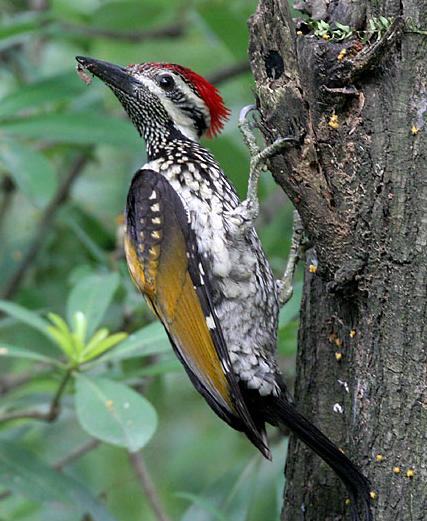 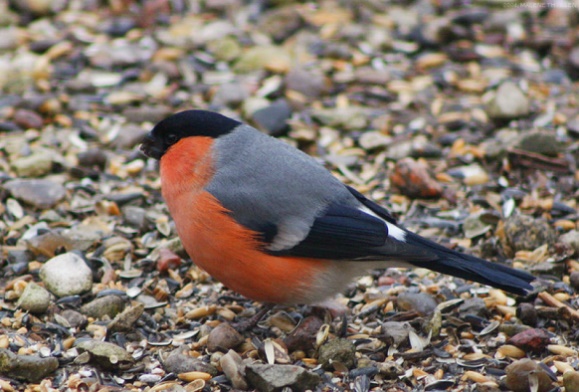 DZIĘCIOŁ – HAKKESPETT 					      GIL – DOMPAP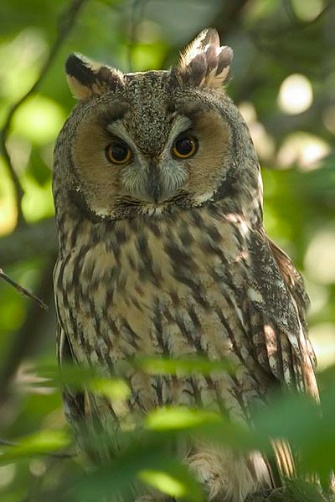 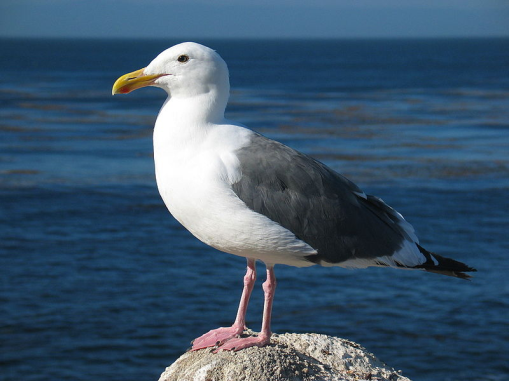      SOWA – UGLE 					 	MEWA – MÅKE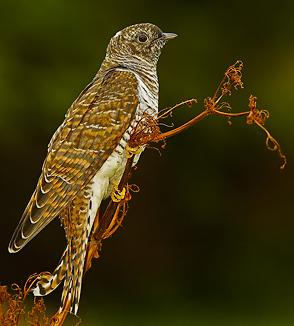 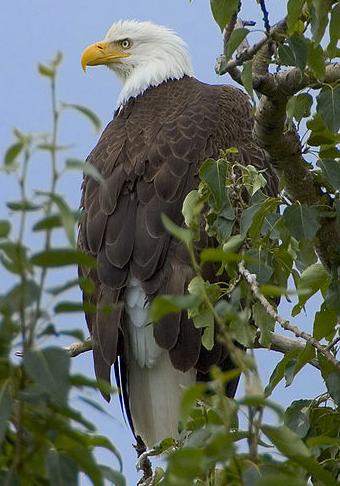         KUKUŁKA – GJØK 					           ORZEŁ – ØRN 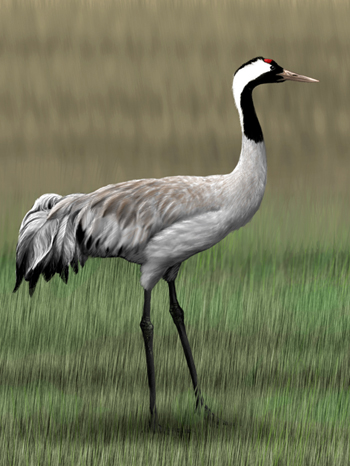 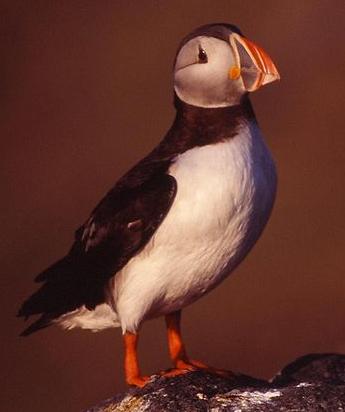       ŻURAW – TRANE 					                 MASKONUR – LUNDEFUGL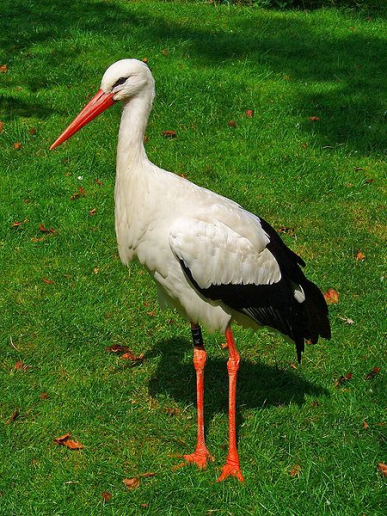 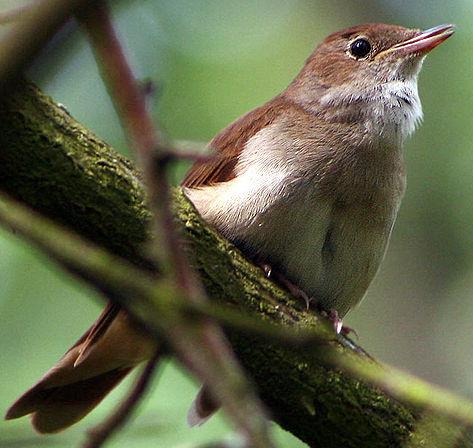        BOCIAN – STORK 						          SŁOWIK – NATTERGAL Bilder: Wikipedia